Online Autism Support for Parents       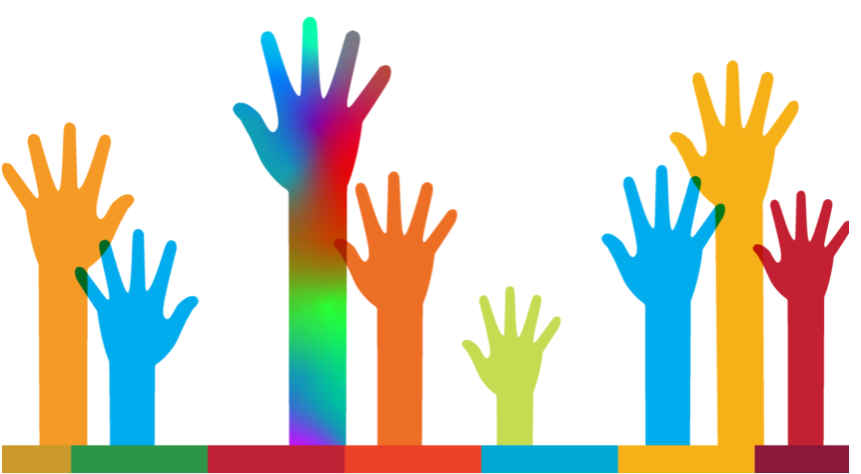 Click to follow the linksFamily support (autism.org.uk)Daisy Chain www.daisychainproject.co.uk  Virtual support 0800 -31 5445 Where to get support if you're autistic - NHS (www.nhs.uk)Support, advice and services for children with autism - Child Autism UK - releasing potentialChild Autism HELPLINE – If you need advice or support just call 01344 882248Parent to Parent Support - Child Autism UK - releasing potentialAmbitious about Autism | National charity for autistic children and young peopleUseful links - Family Action (family-action.org.uk)  ASD Puberty - YouTubeAutistic children preparing for puberty | Raising Children Network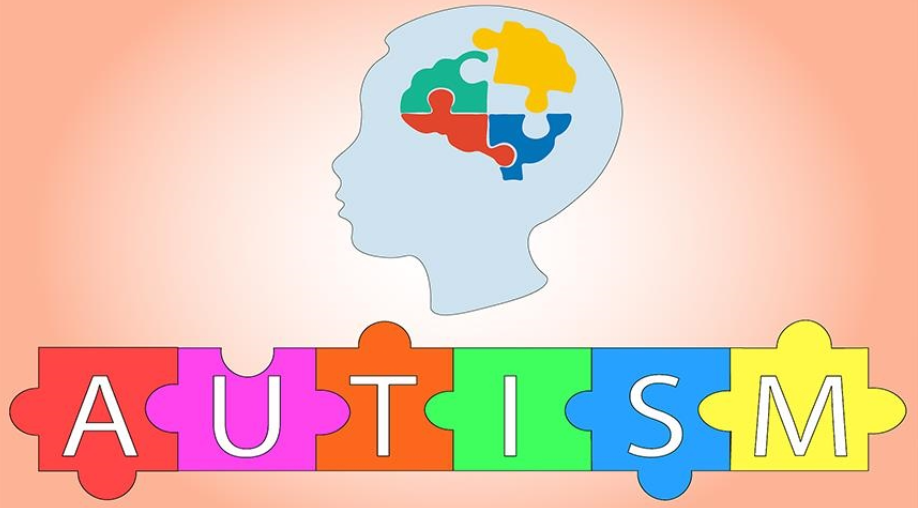 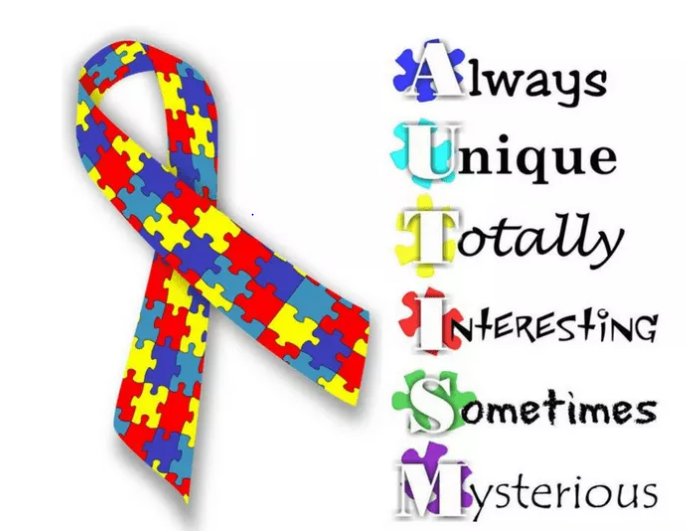 